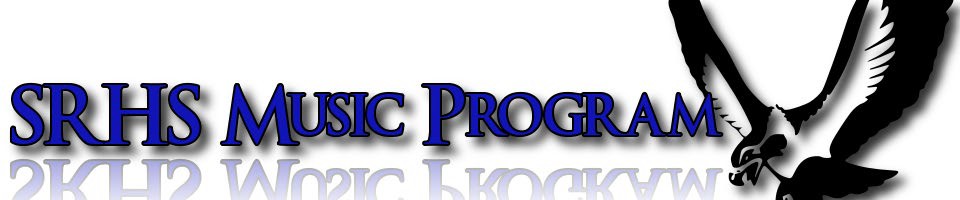 Memo:	SRHS Marching Band Camp Welcome LetterDATE:	July 1, 2019TO:	SRHS Marching Band and Color Guard Members and ParentsFROM:	Mr. Gerald Cavanaugh, Instrumental Music Director, South River High SchoolRE:	2019 Summer Marching Band Camp**Please review and fill out all pages in this packet**Welcome! The following packet contains information about the South River High School Marching Band Camp. Our camp provides students a healthy, musically rewarding enrichment in the Marching Arts.SRHS Marching Band Performance Group Mission Statement: Every student is able to successfully participate in the SRHS Marching Band Performance Group. The SRHS Marching Band Camp is designed to prepare instrumentalists and Color Guard students for a fun, exhilarating musical experience.Our camp is designed to train students in the skills of music and visual performance, including Drum Corps-style precision marching. All students will have the awesome opportunity to voluntarily join the SRHS Marching Band Performance Group as an extra-curricular “musical sport.”All students participating in the SRHS Marching Band Performance Group are expected to attend Summer Marching Band Camp. We understand you may have conflicts and we will consider each situation so that all students have the opportunity to participate. Please note any conflicts on the accompanying registration forms and contact Mr. Cavanaugh via email (gcavanaugh@aacps.org) if your student will be unable to attend any part of the Summer Marching Band Camp.Camp Hours & Location: SRHS Music Department and the outdoor practice field.Week 1: *Monday, August 5 through Friday, August 9: 8:00am to 3:00pm*Please note: Monday, August 5 is for new-first year participants, Marching Band leadership, and Color Guard only.Week 2: Monday, August 12 through Friday, August 16: 3:00pm to 8:00pm*Please note that our final day, August 16 is a special day. Rehearsal will run from 3:00pm to 5:00pm. Family and friends are invited to join us from 6:00pm to 8:00pm for a Cookout, a Watermelon Helmet Contest, and a private Season-Teaser Concert of the Marching Band Show!*Refresher Day August 28 from 3:00pm to 8:00pm will be a Marching Band Refresher Day at SRHS. Come prepared to review and rekindle our music and #BandFam friendships!Fall 2019 SRHS Marching Band Field Show: “Oz-Beyond the Rainbow!”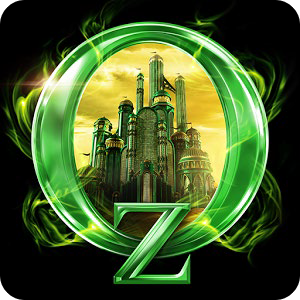 What to Bring To Camp:Comfortable athletic shoes and socks (no bare feet, flip-flops, sandals, heels, or open-toe shoes)Shorts, t-shirts, hats and similar clothing appropriate for being outdoors in the summer (no halter- tops, bathing suits, or clothing that is not consistent with AACPS Code of Conduct at www.aacps.org.)Sunscreen, insect repellentMoney for Music Booster provided mealsBring your own bagged meal if preferredWater bottlePencil and music folderInstruments, music, and drill booksMarching Band Lyres (music holders) - Wind players onlyCorps master Marching Snare Drum Sticks, practice pad, hard rubber mallets - Percussion onlyFood during Camp:Students are encouraged to bring snacks and water every day. You may choose to bring your own bagged lunch or dinner, or you may purchase a meal provided by our Music Boosters Food Service Committee for $5. Meal schedules and sign-ups will be posted at the start of camp and printed copies will be available. NO ONE is allowed to leave the school campus to purchase food. Failure to comply will result in immediate disciplinary actions.Parental Support:We are asking for Parent Volunteers to assist with supervising the students and meal service during camp. Please email the Music Boosters at southrivermusic@gmail.com to volunteer.Camp Staff:We are fortunate to have a Camp Staff who enjoys a collective experience in the Marching Arts. This comprehensive team of highly qualified instructors is key to the motivation of student musicians:Music Department Chairperson/Instrumental Music Director: Mr. Gerald CavanaughMr. Cavanaugh arrived at the South River High School Music Department in 2008 as the seventh Instrumental Music Director. He holds a Master of Music in Instrumental Conducting from Binghamton University, and a Bachelor of Music Education from the Crane School of Music, SUNY Potsdam (dual concentration in Vocal and Instrumental Music K-12). As a vocalist, clarinetist, and lifelong learner, Mr. Cavanaugh’s interest in brain research to enhance student learning has enhanced his study of music repertoire. His previous conducting teachers include: Dr. Marc Boensel of the United State Navy, Dr. Harlan Parker of the Peabody Conservatory, Dr. Anna Binneweg, with Anne Arundel Community College Orchestra, and the Londontowne Symphony Orchestra, Gunther Schuller, David Effron, Dr. Timothy Topolewski of the Crane School of Music, and Dr. David Portnoy of the University of South Carolina National Conductors Institute. Mr. Cavanaugh has guest-conducted on three continents, participated in many conducting festivals and institutes, and has served as a consultant with both the Maryland and Annapolis Symphony Orchestras. Prior to coming to South River, Mr. Cavanaugh was the Assistant Band Director at Severna Park High, and Director of Bands at Arundel High School. Mr. Cavanaugh is from Binghamton, NY, near the beautiful Finger Lakes region of upstate New York, but has made himself an honorary Marylander since 2003. Mr. and Mrs. Cavanaugh live in Bowie with their English Bulldog, “Bill.”Marching Band Drill Instructor: Eddie OttoMr. Otto is currently pursuing graduate work at Towson University, under the guidance of Mr. John Milauskas, Director of Athletic Bands. Mr. Otto is a Music Education graduate with honors from West Chester University, and currently produces competitive Marching Band shows throughout the mid-Atlantic and greater East Coast, in addition to writing visual and brass horn lines for the Downingtown Marching Band. As an active trumpet player, Mr. Otto works with the Vivace and Final Touch Companies.Percussion Instructor: Mr. Drew HarrahFor more than a decade, Mr. Harrah has served as Percussion Instructor for South River High School. He is a graduate of Towson University where he served for a short term as Marching Band Instructor as well as captain of the Towson Drumline. Mr. Harrah directs our South River drumline and indoor Percussion Ensemble, as an extension of the Concert Band class.Color Guard Instructor: Mr. Rick StewartMr. Rick Stewart comes to us from the Ravens Marching Band, AACC, and Londontowne Symphony Orchestra. This is Mr. Stewart’s fifth season with us at South River High School as both our Color Guard Instructor during fall semester, and low brass instructor during spring. Mr. Stewart holds a Bachelor’s Degree from Towson University where he studied trombone and  was a member of the Towson University Marching Band. He is a 19-year veteran of the Baltimore Ravens Marching Band, 17 of those years as Color Guard member. Stewart brings with him many years of experience as a band front member and low brass instructor.Instrument Loan Policy:Students are required to bring instruments to camp daily. SRHS Music Dept. owned instruments are available to students by filling out a South River Music Department Instrument Loan Form. Students are required to keep these instruments in good playing condition and will be responsible for alerting Mr. Cavanaugh of immediate needs for repairs and upkeep. Personal instruments owned by students are to be kept in excellent working condition.Band Music and Materials:Each student is issued the Marching Show music and other instructional materials in a folder at the beginning of camp.Band Rehearsal Policies:During the school year, rehearsals for the Marching Band Performance Group will be on Wednesdays & select Fridays from 2:30- 5:00pm during Marching Band Season. Additional rehearsals for Color Guard and Percussion will occur on Tuesdays. Rehearsal attendance is mandatory. Special consideration will be given to all conflicts. Please notify Mr. Cavanaugh prior to the beginning of the school year. Working with your schedules allows us to meet our goal: Every student is able to successfully participate. Students participating in other school sponsored extra-curricular activities must follow the South River Music Program’s Fair Share Policy (www.southrivermusic.org). This policy allows students to participate in other activities, while maintaining positive rehearsal expectations in any South River Music Program. For more information about Rehearsals and Fair Share Policy, visit: www.southrivermusic.org and click on the link, Instrumental Music Student Handbook under the Music Boosters tab.How to Register for Camp:Please complete all four (4) attached registration forms.Include the $300 Activity Fee for the Marching Band Performance Group (option: $150 due at Marching Band Camp and $150 due Sept. 30, 2019). Make checks payable to South River Music Boosters.Bring the attached registration forms on the first day of camp or mail to: South River High School Music BoostersAttn: Summer Band Camp 201 Central Ave East Edgewater, Maryland 21037Stay up-to-date on Marching Band and other Music Department activities! Music Booster’s website: www.southrivermusic.orgContact Mr. Cavanaugh at 410-956-5600 or email: gcavanaugh@aacps.orgEdmodo Group: Mr. Cavanaugh’s Band & Color Guard Group (group codes will be issued once registration information is received)Instagram: srhsmusicboostersWe are looking forward to having a great year together! When we “Band Together” we can accomplish anything. Our motto in the South River Music Department is “Music Education for Life”and willbe the subject of many pep talks and lessons. You are part of a great #BandFam! Let’s go out and make the best memories, for as many as we can, for as long as we can!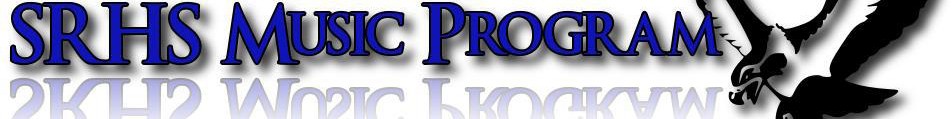 South River High School Music Department Performance GroupsRegistration for the 2019-2020 School YearPart 1. TO BE COMPLETED BY ALL MUSIC PARTICIPANTSRegistration InformationStudent Name:    	School Attended in 2018-2019: 	Graduation Year:    	Performance Group Participation (Circle All That Apply):Marching Band	Color Guard	Concert Band	Orchestra	Jazz Band	ChorusInstrument(s) played:   	Student Address:Student Cell: 	Student Email Address:    	T-shirt Size (Circle):  XS    Sm   Med   L     XL   XXLParent or Guardian (1)Name:    	Address (if different from above):    	Cell: 	Email Address:    	Parent or Guardian (2)Name:    	Address (if different from above):    	Cell: 	Email Address:    	Emergency Contact:Name:    	Relationship to Student:   	Cell: 	Email Address:    	Part 2. TO BE COMPLETED BY MARCHING BAND AND COLOR GUARD ONLYMarching Band Camp2019 Summer Marching Band Camp will be held on the following dates and times:August 5th*- 9th: 8:00am - 3:00pm (August 5: Only for band leaders, first year band students, and all color guard students)August 12th-16th*: 3:00pm - 8:00pm (August 16 rehearsal will end at 5:00 to be followed by a family picnic and show)August 28th Refresher Day*: 2:00pm - 5:00pm will be a Marching Band Refresher Day at SRHS. Come prepared to review and rekindle our music and #BandFam friendships!In order for the Marching Band Show to be ready for the football and tournament season, it is important for all  students to participate in these critical weeks of practice to learn the drill and music, and to interface with the guest clinicians. Please contact Mr. Cavanaugh via email gcavanaugh@aacps.org or by phone 410-956-5600 if your student is unable to attend but still wishes to participate in the Marching Band Performance Group.My student is able to participate in Marching Band Camp:Week 1 (Aug 5-9): 	Week 2 (Aug 12-16): 	Both Weeks: 	August 28th: 	Please provide a brief description for any scheduling conflicts:Part 3. TO BE COMPLETED BY MARCHING BAND AND COLOR GUARD ONLYMedical Information FormIn order for your student to participate in Band Camp this form must be completed and signed by a parent or guardian. This form does not require a medical doctor’s exam nor signature, and the information provided will be held in strict confidence.My child, 	, has my permission to attend the South River Marching Band Camp from August 5 through August 16, 2018.I understand the camp will be properly chaperoned and supervised at all times. I will not hold the Music Director, SRHSPrincipal, Board of Education, Chaperones, Booster Leadership or Camp Staff responsible in case of an accident.List physical restrictions (if any).List any allergies that may affect participation in this activity.List any other special consideration or past medical history that may restrict your child’s participation in this activity.I give my permission for my child to receive emergency treatment in case of injury or accident. I further understand that I am responsible for any medical expenses not covered by my insurance policy.Student’s Name: 	Parent’s Name:  	Medical Insurance Company:    	Policy Number: 	Group Number:    	Parent Signature: 	Date:    	Part 4. TO BE COMPLETED BY ALL MUSIC PARTICIPANTSSouth River Music Participant Social ContractI, the undersigned Parent/Guardian of 	, (student name) do hereby agree to the policies and expectations set forth in this document regarding my son/daughter’s involvement in the South River High School Music Program, and agree to follow the requests made by the director and staff in order to ensure a fair and equitable experience for all students who choose to participate. I have included the required fees, or I have spoken with the Director and Treasurer in order to establish a feasible means to submit the necessary payments. I acknowledge that there are Music Program fees both semesters and agree to pay them in a timely manner.Parent/Guardian Signature:    	Print Parent Name:     	Date:    	I, the undersigning student 	, (your name) do hereby agree to the policies and expectations set forth by SRHS and this document regarding my involvement in the SRHS Music Program, and agree to follow the requests made by the Director and Staff in order to ensure a fair and equitable experience for all students who choose to participate. I realize that if I choose to violate the policies that my involvement in the South River High School Music Program will be forfeit, and I will lose all privileges and deposits accordant with this program.Student Signature:    	Print Student Name:    	Date:    	Part 5. TO BE COMPLETED BY ALL MUSIC PARTICIPANTS2019-20 Music Dept. Activity Fee ScheduleStudent Name:  	 Parent Name:  	  Parent Email:   	 Place a check mark next to all fees that apply to your student. You will receive a discount if your student participates in more than one performance group. *See examples below for details.Write your student’s full name and the purpose of the payment on the check and place in an envelope with your student’s name and purpose of the payment on the outside. Include this form with your payment.You can place the envelope in the black mailbox outside of the Music Department Office, or mail to South River High School Attn: Music Boosters, 201 Central Ave., East, Edgewater, MD 21037Make checks payable to South River Music Boosters Activity Fees for SRHS Music Performance Groups 	Marching Band Performance Group $300 Total (Includes Color Guard and Instrumentalists)-$150 due at Band Camp-$150 due September 30 	Concert Band Performance Group $200 Total for the year (Payments are split into Fall and Spring Semesters)-$100 due September 30-$100 due February 28 	Orchestra Performance Group $200 Total for the year (Payments are split into Fall and Spring Semesters)-$100 due September 30-$100 due February 28 	Chorus Performance Group $100 Total for the year (Payments are split into Fall and Spring Semesters)-$50 due September 30-$50 due February 28 	Jazz Performance Group $50 Total for the year (Payments are split into Fall and Spring Semesters)-$25 due November 29-$25 due February 28*A 50% discount will apply to all additional performance groups of equal or lesser value than the highest value performance group.Payment Examples:If a student participates in Marching Band, Concert Band and Chorus, the following adjustments are made: Marching Band $300Concert Band $100 Chorus $50Total for the year: $450 (payment schedule: $150 due at Band Camp, $150 due Sept 30, $150 due Feb 28)If a student participates in Orchestra and Chorus, the following adjustments are made: Orchestra $200Chorus $50Total for the year: $250 (payment schedule: $125 due Sept 30, $125 due Feb 28)******************************************************************************************* To be completed by South River Music Boosters 	  Part 1: Registration Information 	  Part 2: Marching Band Camp 	  Part 3: Medical Information 	  Part 4: Social Contract 	  Part 5: Activity Fee SchedulePayment Total 	Check Number 	Cash (Receipt provided)  	